IMENICE25.5.Pročitaj tekst dva puta.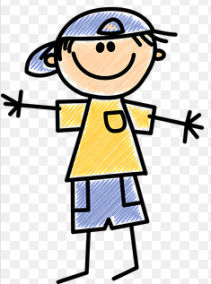 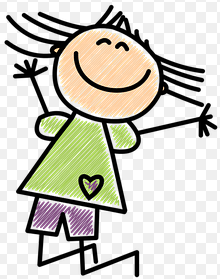 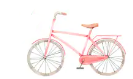 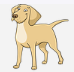 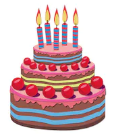 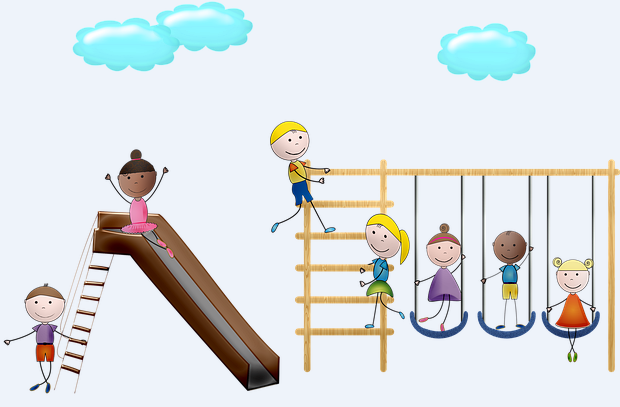 